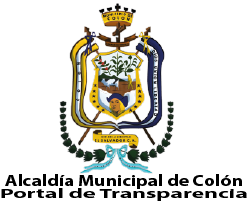 CorrelativoFechaEnlace al Documento232 de julio de 2019Acta2411 de julio de 2019Acta2518 de julio de 2019Acta2625 de julio de 2019Acta2707 de agosto de 2019Acta2815 de agosto de 2019Acta2922 de agosto de 2019Acta3029 de agosto de 2019Acta3105 de septiembre de 2019Acta3212 de septiembre de 2019Acta3319 de septiembre de 2019Acta3426 de septiembre de 2019Acta